Hódmezővásárhelyi Szent István Általános Iskola

6800 Hódmezővásárhely, Szent István utca 75.
Tel/Fax: 62/245-066
E-mail: iskola@szentistvanisk.hu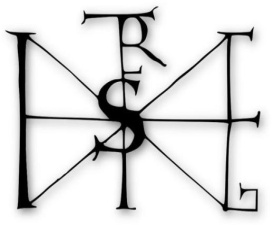 Egészségügyi adatlap leendő első osztályos tanulók részéreKérjük, hogy az iskolaorvosi  alkalmassági  vizsgálatra  hozza be a gyermek  oltási könyvét, orvosi  leleteit( ha bármilyen  betegsége   van), a 6 éves  korban  történt  státuszvizsgálati  lapját, ha szemüveges  ,akkor a szemüvegét, TAJ kártyáját.Gyermek neve:…………………………………………  Születés helye, ideje…………………………………….TAJ:…………………………….  Lakcím:………………………………………………………Tartózkodási helye:………………………………………….Háziorvos neve:……………………………………………..Szülő (gondviselő) neve és elérhetősége:Apa:  ………………………………….Tel. szám:……………………………..Anya:………………………………… Tel. szám:………………………………Ismert allergia             étel:……………………gyógyszer:………….............egyéb:................................            Tart-e a gyermek bármilyen diétát? ……………………………………………...      Szed e rendszeresen gyógyszert:...........................................................................Van-e a gyermeknek bármilyen krónikus betegsége? Ha igen, kérem, írja le és nevezze meg a gondozást végző orvost, adja meg a gyermek gyógyszereinek nevét és hozza el a legutóbbi ambuláns lapot!Volt-e a gyermeknek születése óta bármilyen műtéte?Volt-e a gyermeknek valaha eszméletvesztéses rosszulléte (lázgörcs, ájulás) vagy/és epilepsziás rohama?Volt-e a gyermeknek bármilyen balesete, törése, agyrázkódása? Ha igen, mikor és mi történt?A családban előforduló betegségekrőlSzülői/Gondviselői felelősséggel kijelentem, hogy a fenti adatok a valóságnak megfelelnek.Szülő aláírása………………………..................Hódmezővásárhely, 2019……........……...........Köszönettel: Dr. Prikidánovits Anita iskolaorvos               Kádár Ágnes  iskola  védőnőBetegségédesanyaédesapatestvéranyai nagyszülőkapai nagyszülőkcukorbetegségmagas vérnyomáselhízásszívinfarktusagyi érbetegség(agyvérzés,agyi trombózis)dohányzásemelkedett vérzsírszintfejlődési rendellenességgyomor, nyombélfekély, nyelőcső refluxvastagbélgyulladás, irritábilis bél szindrómavastagbél polypozisallergia, asztmalisztérzékenységrosszindulatú daganatpszichiátriai betegség (depresszió, szorongás, hasadásos elmezavar, öngyilkosság, stb.)Fogyatékosság (értelmi, mozgásszervi, látás, hallás, autizmus, dyslexia)egyéb (mi?)